Уважаемые жители города,напоминаем вам о порядке действий при встрече с животными без владельца, обитающими на территории города.Если вы увидели такое животное, обратите внимание на наличие у него цветной бирки - это говорит о том, что оно вакцинировано, стерилизовано и выпущено на прежнее место обитания. Такие животные тянутся к людям. Пожалуйста, не обижайте их, будьте вежливы и добры к ним. Если животное ведет себя агрессивно, необходимо обратиться и подать заявку на отлов животного в адрес диспетчерской службы подрядчика по телефону: 8 (902) 85 35 600, также можно обратиться в отдел благоустройства и природопользования Департамента городского хозяйства Администрации города Ханты-Мансийска, по телефону: 8(3467) 325-794, или в адрес Единой диспетчерской службы города Ханты-Мансийска по номеру: 05 или 8 (3467)-33-63-68. Нужно указать свой контактный телефон, адрес последнего местоположения животного и его отличительные особенности. Если вы встретили животное, на котором есть ошейник, намордник и поводок и оно находится без владельца вне специально отведённого места для выгула, помните, у него есть хозяин. В этом случае рекомендуем обратиться в адрес Ветеринарной службы Ханты-Мансийского автономного округа – Югры по номеру 8(3467)36-01-67. При этом важно указать свой контактный телефон, адрес последнего местоположения животного без владельца, отпущенного на самовыгул, его отличительные особенности. В этом случае действия владельца животного являются нарушением общих требований к содержанию животных, перечисленных в ст. № 9,13 Федерального Закона от 27.12.2018 № 498-ФЗ «Об ответственном обращении с животными и о внесении изменений в отдельные законодательные акты Российской Федерации». 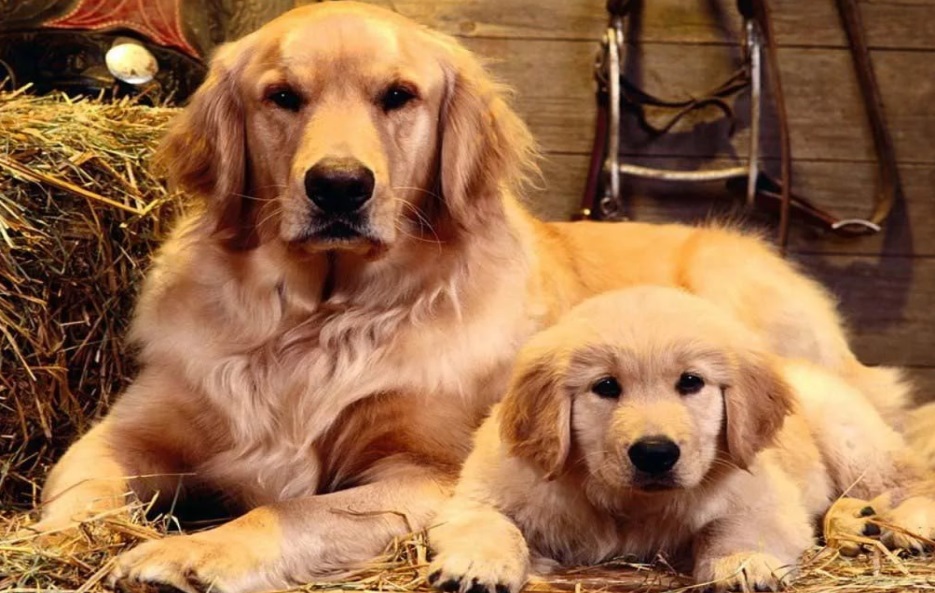 